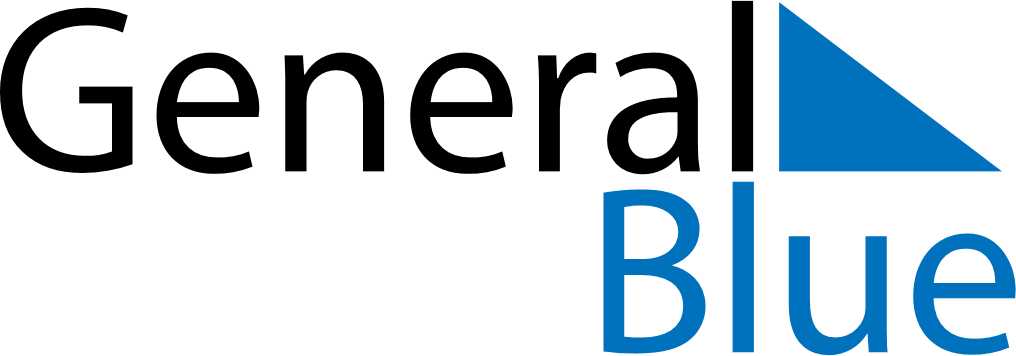 November 2026November 2026November 2026French GuianaFrench GuianaSUNMONTUEWEDTHUFRISAT1234567All Saints’ Day891011121314Armistice Day15161718192021222324252627282930